Каждый участник конференции  получает сертификат участника интернет-конференции и электронный сборник материалов.Направления интернет-конференцииНа интернет-конференции предполагается обсуждение актуальных теоретических и практических вопросов по следующим направлениям:Модели творческо-развивающей среды в условиях реализации инновационных образовательных практик художественной, естественнонаучной и технической направленностей.Развитие мотивации школьников обучающихся к изучению предметов художественного, технического и естественнонаучного циклов как основы инженерного образования, ранняя профессиональная ориентация.Проектирование и апробация механизмов сетевого взаимодействия , обеспечивающих интеграцию ресурсов для развития детского инновационного творчестваСроки проведения интернет-конференцииДо 22 мая 2017г. – приём заявок и материалов для участия в интернет-конференции23 мая – 9 июня 2017г. – систематизация материалов, издание сборника12 июня 2017г. – 16 июня 2017г. – рассылка сборника и сертификатов участников интернет-конференции.Сборник материалов интернет-конференции будет размещён на сайте МАУДО «Дворец творчества» по адресу:  http://maydo-dt.com.ru в разделе «Конкурсы для педагогов»Орг.комитет интернет-конференцииАдрес орг. комитета: 623300, Свердловская область г. Красноуфимск, ул. Советская, зд. 17. МАУДО «Дворец творчества»Телефон: 8(34394)20090, эл.почта: ddt-kruf@yandex.ruКоординатор:  Садыкова Надежда Александровна, методист МАУДО «Дворец творчества»,тел.: 8(34394)20090Приложение 1 Форма заявкиПриложение 2Пример оформления статьиПРОЕКТИРОВАНИЕ И АПРОБАЦИЯ МЕХАНИЗМОВ СЕТЕВОГО ВЗАИМОДЕЙСТВИЯ, ОБЕСПЕЧИВАЮЩИХ ИНТЕГРАЦИЮ РЕСУРСОВ ДЛЯ РАЗВИТИЯ ДЕТСКОГО ИННОВАЦИОННОГО ТВОРЧЕСТВАИванова Ольга Ивановна,ГО Красноуфимск, МАУДО «Дворец творчества», методистТекст статьи.Приложение 3.Квитанция об оплатеПриложение 4.	Согласие субъекта на обработку персональных данныхЯ,______________________________________________________________________________ ________________________________________________________________________________ (фамилия, имя, отчество, сведения о рождении (число, месяц, год рождения)) (далее – Субъект) даю своё согласие Муниципальному автономному учреждению дополнительного образования «Дворец творчества» (г. Красноуфимск, ул. Советская, зд.17) (далее – Оператор) на обработку личных персональных данных 1. Субъект даёт согласие на обработку, как с использованием средств автоматизации, так и без использования таких средств, своих персональных данных, т. е. совершение, в том числе следующих действий: сбор, запись, систематизацию, накопление, хранение, уточнение (обновление, изменение), извлечение, использование, обезличивание, блокирование, удаление, уничтожение. 2. Перечень персональных данных Субъекта, передаваемых оператору на обработку: Фамилия, имя, отчество; Место работы и должностьКонтактный телефон, адрес электронной почты3. Субъект даёт согласие на передачу персональных данных третьим лицам и получение персональных данных от третьих лиц: МАУДО «Дворец творчества» ГО Красноуфимск, а также других учреждений и организаций, принимающих участие в проведении конкурсных мероприятий, для достижения вышеуказанных целей. 4. В целях информационного обеспечения Субъект  согласен на включение в общедоступные источники персональных данных следующих персональных данных: Фамилия, имя, отчество; Место работы и должностьКонтактный телефон, адрес электронной почты5. Обработка персональных данных (за исключением хранения) прекращается по достижению цели обработки и прекращения обязательств по заключённым договорам и соглашениям. 5.1. Персональные данные подлежат хранению в течение сроков, установленных законодательством РФ. 5.2. После завершения обработки персональные данные уничтожаются. 5.3. Субъект может отозвать настоящее согласие путём направления письменного заявления Оператору. В этом случае Оператор прекращает обработку персональных данных, а персональные данные подлежат уничтожению, если отсутствуют иные правовые основания для обработки, установленные законодательством РФ. «___»________________ 201__г. _____________________ /__________________________________________                   (подпись) (инициалы, фамилия)Фамилия, имя, отчество автора (авторов)ТерриторияМесто работы и должностьКонтактный телефон, адрес электронной почтыНаправление, тема статьиИЗВЕЩЕНИЕИНН 6619006545 КПП 661901001 УФК по Свердловской области (Финансовое управление администрации городского округа Красноуфимск, МАУДО «Дворец творчества»)ИНН 6619006545 КПП 661901001 УФК по Свердловской области (Финансовое управление администрации городского округа Красноуфимск, МАУДО «Дворец творчества»)ИНН 6619006545 КПП 661901001 УФК по Свердловской области (Финансовое управление администрации городского округа Красноуфимск, МАУДО «Дворец творчества»)ИНН 6619006545 КПП 661901001 УФК по Свердловской области (Финансовое управление администрации городского округа Красноуфимск, МАУДО «Дворец творчества»)ИНН 6619006545 КПП 661901001 УФК по Свердловской области (Финансовое управление администрации городского округа Красноуфимск, МАУДО «Дворец творчества»)ИНН 6619006545 КПП 661901001 УФК по Свердловской области (Финансовое управление администрации городского округа Красноуфимск, МАУДО «Дворец творчества»)ИНН 6619006545 КПП 661901001 УФК по Свердловской области (Финансовое управление администрации городского округа Красноуфимск, МАУДО «Дворец творчества»)ИНН 6619006545 КПП 661901001 УФК по Свердловской области (Финансовое управление администрации городского округа Красноуфимск, МАУДО «Дворец творчества»)(ИНН и наименование получателя платежа)(ИНН и наименование получателя платежа)(ИНН и наименование получателя платежа)(ИНН и наименование получателя платежа)(ИНН и наименование получателя платежа)(ИНН и наименование получателя платежа)(ИНН и наименование получателя платежа)(ИНН и наименование получателя платежа)р/с № 40701810165771176219р/с № 40701810165771176219р/с № 40701810165771176219р/с № 40701810165771176219р/с № 40701810165771176219р/с № 40701810165771176219р/с № 40701810165771176219р/с № 40701810165771176219(номер счета получателя платежа)(номер счета получателя платежа)(номер счета получателя платежа)(номер счета получателя платежа)(номер счета получателя платежа)(номер счета получателя платежа)(номер счета получателя платежа)(номер счета получателя платежа)Уральское ГУ Банка России л\сч 32906170390Уральское ГУ Банка России л\сч 32906170390Уральское ГУ Банка России л\сч 32906170390Уральское ГУ Банка России л\сч 32906170390Уральское ГУ Банка России л\сч 32906170390Уральское ГУ Банка России л\сч 32906170390Уральское ГУ Банка России л\сч 32906170390Уральское ГУ Банка России л\сч 32906170390(наименование банка и банковские реквизиты)(наименование банка и банковские реквизиты)(наименование банка и банковские реквизиты)(наименование банка и банковские реквизиты)(наименование банка и банковские реквизиты)(наименование банка и банковские реквизиты)(наименование банка и банковские реквизиты)(наименование банка и банковские реквизиты)БИК  046577001БИК  046577001БИК  046577001 к/с                       к/с                       к/с                       к/с                       к/с                      КБК 00000000000000000130 ОКТМО 65747000КБК 00000000000000000130 ОКТМО 65747000КБК 00000000000000000130 ОКТМО 65747000КБК 00000000000000000130 ОКТМО 65747000КБК 00000000000000000130 ОКТМО 65747000КБК 00000000000000000130 ОКТМО 65747000КБК 00000000000000000130 ОКТМО 65747000КБК 00000000000000000130 ОКТМО 65747000Областная  интернет-конференция «Универсальный человек. В одном ритме: искусство, наука, техника»Областная  интернет-конференция «Универсальный человек. В одном ритме: искусство, наука, техника»Областная  интернет-конференция «Универсальный человек. В одном ритме: искусство, наука, техника»Областная  интернет-конференция «Универсальный человек. В одном ритме: искусство, наука, техника»Областная  интернет-конференция «Универсальный человек. В одном ритме: искусство, наука, техника»Областная  интернет-конференция «Универсальный человек. В одном ритме: искусство, наука, техника»Областная  интернет-конференция «Универсальный человек. В одном ритме: искусство, наука, техника»Областная  интернет-конференция «Универсальный человек. В одном ритме: искусство, наука, техника»(наименование платежа)(наименование платежа)(наименование платежа)(наименование платежа)(наименование платежа)(наименование платежа)(наименование платежа)(наименование платежа)ДатаДатаСумма платежаСумма платежаСумма платежа   200 Руб. 00 коп.   200 Руб. 00 коп.(Ф.И.О., адрес плательщика)(Ф.И.О., адрес плательщика)(Ф.И.О., адрес плательщика)(Ф.И.О., адрес плательщика)(Ф.И.О., адрес плательщика)(Ф.И.О., адрес плательщика)(Ф.И.О., адрес плательщика)(Ф.И.О., адрес плательщика)КассирПлательщикПлательщикПлательщикПлательщикПлательщикПлательщикПлательщикПлательщикПлательщикПлательщикПлательщикИНН 6619006545 КПП 661901001 УФК по Свердловской области (Финансовое управление администрации городского округа Красноуфимск, МАУДО «Дворец творчества» )ИНН 6619006545 КПП 661901001 УФК по Свердловской области (Финансовое управление администрации городского округа Красноуфимск, МАУДО «Дворец творчества» )ИНН 6619006545 КПП 661901001 УФК по Свердловской области (Финансовое управление администрации городского округа Красноуфимск, МАУДО «Дворец творчества» )ИНН 6619006545 КПП 661901001 УФК по Свердловской области (Финансовое управление администрации городского округа Красноуфимск, МАУДО «Дворец творчества» )ИНН 6619006545 КПП 661901001 УФК по Свердловской области (Финансовое управление администрации городского округа Красноуфимск, МАУДО «Дворец творчества» )ИНН 6619006545 КПП 661901001 УФК по Свердловской области (Финансовое управление администрации городского округа Красноуфимск, МАУДО «Дворец творчества» )ИНН 6619006545 КПП 661901001 УФК по Свердловской области (Финансовое управление администрации городского округа Красноуфимск, МАУДО «Дворец творчества» )ИНН 6619006545 КПП 661901001 УФК по Свердловской области (Финансовое управление администрации городского округа Красноуфимск, МАУДО «Дворец творчества» )КВИТАНЦИЯИНН 6619006545 КПП 661901001 УФК по Свердловской области (Финансовое управление администрации городского округа Красноуфимск, МАУДО «Дворец творчества» )ИНН 6619006545 КПП 661901001 УФК по Свердловской области (Финансовое управление администрации городского округа Красноуфимск, МАУДО «Дворец творчества» )ИНН 6619006545 КПП 661901001 УФК по Свердловской области (Финансовое управление администрации городского округа Красноуфимск, МАУДО «Дворец творчества» )ИНН 6619006545 КПП 661901001 УФК по Свердловской области (Финансовое управление администрации городского округа Красноуфимск, МАУДО «Дворец творчества» )ИНН 6619006545 КПП 661901001 УФК по Свердловской области (Финансовое управление администрации городского округа Красноуфимск, МАУДО «Дворец творчества» )ИНН 6619006545 КПП 661901001 УФК по Свердловской области (Финансовое управление администрации городского округа Красноуфимск, МАУДО «Дворец творчества» )ИНН 6619006545 КПП 661901001 УФК по Свердловской области (Финансовое управление администрации городского округа Красноуфимск, МАУДО «Дворец творчества» )ИНН 6619006545 КПП 661901001 УФК по Свердловской области (Финансовое управление администрации городского округа Красноуфимск, МАУДО «Дворец творчества» )(ИНН и наименование получателя платежа)(ИНН и наименование получателя платежа)(ИНН и наименование получателя платежа)(ИНН и наименование получателя платежа)(ИНН и наименование получателя платежа)(ИНН и наименование получателя платежа)(ИНН и наименование получателя платежа)(ИНН и наименование получателя платежа)р/с № 40701810165771176219р/с № 40701810165771176219р/с № 40701810165771176219р/с № 40701810165771176219р/с № 40701810165771176219р/с № 40701810165771176219р/с № 40701810165771176219р/с № 40701810165771176219(номер счета получателя платежа)(номер счета получателя платежа)(номер счета получателя платежа)(номер счета получателя платежа)(номер счета получателя платежа)(номер счета получателя платежа)(номер счета получателя платежа)(номер счета получателя платежа)Уральское ГУ Банка России л\сч 32906170390Уральское ГУ Банка России л\сч 32906170390Уральское ГУ Банка России л\сч 32906170390Уральское ГУ Банка России л\сч 32906170390Уральское ГУ Банка России л\сч 32906170390Уральское ГУ Банка России л\сч 32906170390Уральское ГУ Банка России л\сч 32906170390Уральское ГУ Банка России л\сч 32906170390(наименование банка и банковские реквизиты)(наименование банка и банковские реквизиты)(наименование банка и банковские реквизиты)(наименование банка и банковские реквизиты)(наименование банка и банковские реквизиты)(наименование банка и банковские реквизиты)(наименование банка и банковские реквизиты)(наименование банка и банковские реквизиты)БИК  046577001БИК  046577001БИК  046577001 к/с                       к/с                       к/с                       к/с                       к/с                      КБК 00000000000000000130 ОКТМО 65747000КБК 00000000000000000130 ОКТМО 65747000КБК 00000000000000000130 ОКТМО 65747000КБК 00000000000000000130 ОКТМО 65747000КБК 00000000000000000130 ОКТМО 65747000КБК 00000000000000000130 ОКТМО 65747000КБК 00000000000000000130 ОКТМО 65747000КБК 00000000000000000130 ОКТМО 65747000Областная  интернет-конференция «Универсальный человек. В одном ритме: искусство, наука, техника»Областная  интернет-конференция «Универсальный человек. В одном ритме: искусство, наука, техника»Областная  интернет-конференция «Универсальный человек. В одном ритме: искусство, наука, техника»Областная  интернет-конференция «Универсальный человек. В одном ритме: искусство, наука, техника»Областная  интернет-конференция «Универсальный человек. В одном ритме: искусство, наука, техника»Областная  интернет-конференция «Универсальный человек. В одном ритме: искусство, наука, техника»Областная  интернет-конференция «Универсальный человек. В одном ритме: искусство, наука, техника»Областная  интернет-конференция «Универсальный человек. В одном ритме: искусство, наука, техника»(наименование платежа)(наименование платежа)(наименование платежа)(наименование платежа)(наименование платежа)(наименование платежа)(наименование платежа)(наименование платежа)ДатаДатаСумма платежаСумма платежаСумма платежа     200  руб. 00 коп.     200  руб. 00 коп.(Ф.И.О., адрес плательщика)(Ф.И.О., адрес плательщика)(Ф.И.О., адрес плательщика)(Ф.И.О., адрес плательщика)(Ф.И.О., адрес плательщика)(Ф.И.О., адрес плательщика)(Ф.И.О., адрес плательщика)(Ф.И.О., адрес плательщика)КассирПлательщикПлательщикПлательщикПлательщикПлательщикПлательщикПлательщикПлательщикПлательщикПлательщикПлательщик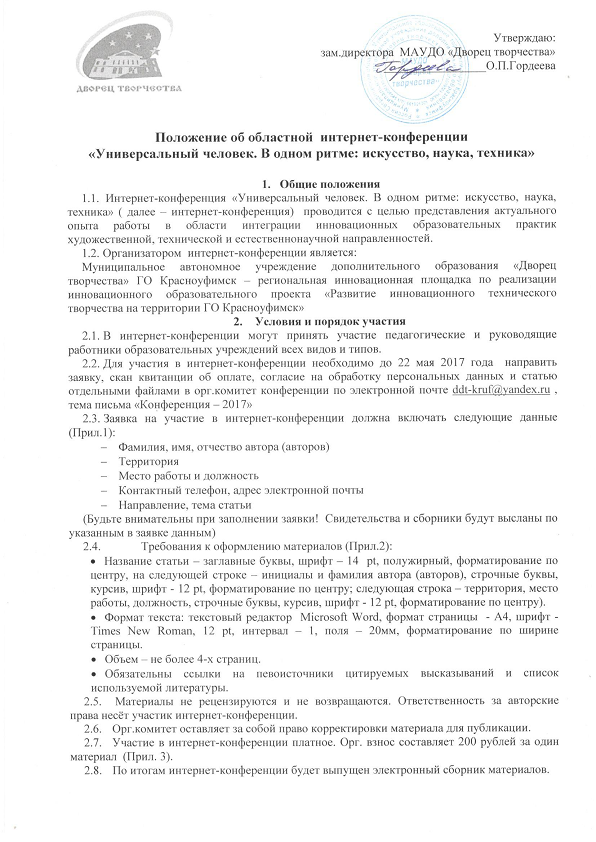 